CỘNG HÒA XÃ HỘI CHỦ NGHĨA VIỆT NAMĐộc lập - Tự do - Hạnh phúc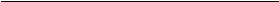 ...., ngày.... tháng.... năm ...ĐƠN ĐỀ NGHỊ ĐỔI TÊN/THAY ĐỔI VỐN ĐIỀU LỆ (VỐN ĐƯỢC CẤP)/ THAY ĐỔI ĐỊA ĐIỂM ĐẶT TRỤ SỞ CHÍNH/THAY ĐỔI NỘI DUNG, PHẠM VI VÀ THỜI HẠN HOẠT ĐỘNG/BỔ NHIỆM, THAY ĐỔI CHỦ TỊCH/ TỔNG GIÁM ĐỐC/CHUYÊN GIA TÍNH TOÁN/CỦA DOANH NGHIỆP BẢO HIỂM/DOANH NGHIỆP TÁI BẢO HIỂM/CHI NHÁNH NƯỚC NGOÀI/DOANH NGHIỆP MÔI GIỚI BẢO HIỂMKính gửi: Bộ trưởng Bộ Tài chínhCăn cứ Luật Kinh doanh bảo hiểm số 08/2022/QH15 ngày 16/6/2022 và các văn bản hướng dẫn thi hành; [Tên đầy đủ và chính thức của doanh nghiệp bảo hiểm/doanh nghiệp tái bảo hiểm/doanh nghiệp bảo hiểm phi nhân thọ nước ngoài có chi nhánh tại Việt Nam/ doanh nghiệp tái bảo hiểm nước ngoài có chi nhánh tại Việt Nam/doanh nghiệp môi giới bảo hiểm]	Đề nghị Bộ Tài chính chấp thuận cho [tên doanh nghiệp bảo hiểm/doanh nghiệp tái bảo hiểm/doanh nghiệp bảo hiểm phi nhân thọ nước ngoài có chi nhánh tại Việt Nam/doanh nghiệp tái bảo hiểm nước ngoài có chi nhánh tại Việt Nam/doanh nghiệp môi giới bảo hiểm Giấy phép thành lập và hoạt động số:..... do Bộ Tài chính cấp ngày.... tháng.... năm...] được thay đổi các nội dung dưới đây [chỉ ghi các nội dung thay đổi]:  Đổi tên như sau:a) Tên cũ:- Tên đầy đủ của doanh nghiệp bảo hiểm/doanh nghiệp tái bảo hiểm/chi nhánh nước ngoài tại Việt Nam/doanh nghiệp môi giới bảo hiểm:- Tên giao dịch:- Tên viết tắt:- Tên bằng tiếng nước ngoài:b) Tên mới:- Tên đầy đủ của doanh nghiệp bảo hiểm/doanh nghiệp tái bảo hiểm/chi nhánh nước ngoài tại Việt Nam/doanh nghiệp môi giới bảo hiểm:- Tên giao dịch:- Tên viết tắt:- Tên bằng tiếng nước ngoài:c) Lý do thay đổi:..................................................................................................Công ty sẽ hoàn tất các thủ tục liên quan và cam kết chịu trách nhiệm trước pháp luật về tính chính xác, trung thực của Đơn này và hồ sơ kèm theo. Thay đổi vốn Điều lệ/vốn được cấp như sau:- Vốn Điều lệ/vốn được cấp cũ:- Vốn Điều lệ/vốn được cấp mới:- Lý do thay đổi: Công ty sẽ hoàn tất các thủ tục liên quan và cam kết chịu trách nhiệm trước pháp luật về tính chính xác, trung thực của Đơn này và hồ sơ kèm theo.3. Thay đổi địa điểm đặt trụ sở chính của doanh nghiệp bảo hiểm/doanh nghiệp tái bảo hiểm/chi nhánh nước ngoài tại Việt Nam/doanh nghiệp môi giới bảo hiểm và thay đổi địa điểm đặt trụ sở chi nhánh nước ngoài như sau:- Địa điểm cũ:- Địa điểm mới:- Lý do thay đổi: Công ty sẽ hoàn tất các thủ tục liên quan và cam kết chịu trách nhiệm trước pháp luật về tính chính xác, trung thực của Đơn này và hồ sơ kèm theo.4. Thay đổi nội dung, phạm vi và thời hạn hoạt động như sau:- Nội dung, phạm vi và thời hạn hoạt động theo Giấy phép thành lập và hoạt động và các Giấy phép Điều chỉnh (nếu có):- Nội dung, phạm vi và thời hạn hoạt động dự kiến thay đổi:- Lý do thay đổi:- Cách thức giải quyết các cam kết, trách nhiệm với khách hàng, người lao động, Nhà nước và các đối tượng khác có liên quan (đối với trường hợp thu hẹp nội dung và phạm vi hoạt động).Công ty sẽ hoàn tất các thủ tục liên quan và cam kết chịu trách nhiệm trước pháp luật về tính chính xác, trung thực của Đơn này và hồ sơ kèm theo.5. Bổ nhiệm, thay đổi Chủ tịch Hội đồng quản trị/Chủ tịch Hội đồng thành viên/Chủ tịch công ty, Tổng Giám đốc (Giám đốc), Chuyên gia tính toán như sau:a) Bổ nhiệm - Tên Chủ tịch/Tổng giám đốc (Giám đốc), Chuyên gia tính toán:- Lý do bổ nhiệm:b) Thay đổi- Tên Chủ tịch/Tổng Giám đốc (Giám đốc) cũ:- Tên Chủ tịch/Tổng Giám đốc (Giám đốc) mới:- Lý do thay đổi:Công ty sẽ hoàn tất các thủ tục liên quan và cam kết chịu trách nhiệm về sự chính xác và tuân thủ quy định pháp luật của đơn này và hồ sơ kèm theo. Công ty cam kết Chủ tịch Hội đồng quản trị/Chủ tịch Hội đồng thành viên/Chủ tịch công ty, Tổng Giám đốc (Giám đốc), Chuyên gia tính toán đáp ứng tiêu chuẩn chung của người quản trị, điều hành theo quy định tại Điều 31/Điều 32 Nghị định số..... và hồ sơ kèm theo.Hồ sơ kèm theo:- Liệt kê rõ tài liệu kèm theo.NGƯỜI ĐẠI DIỆN THEO PHÁP LUẬT(Ký tên và đóng dấu)